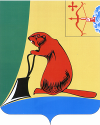 ТУЖИНСКАЯ РАЙОННАЯ ДУМАКИРОВСКОЙ ОБЛАСТИРЕШЕНИЕпгт ТужаО  внесении изменений в решение Тужинской районной Думы от 01.06.2012 № 17/125 В соответствии с Федеральным законом от 21.12.2001 № 178-ФЗ (ред. от 31.05.2018) «О приватизации государственного и муниципального имущества», в целях приведения решения в соответствие с действующим законодательством, Тужинская районная Дума РЕШИЛА:1. Внести в решение Тужинской районной Думы от 01.06.2012               № 17/125 (ред. от 28.08.2017) «Об утверждении Порядка планирования и принятия решений об условиях приватизации муниципального имущества муниципального образования Тужинский муниципальный район Кировской области», которым утвержден  Порядок планирования и принятия решений об условиях приватизации муниципального имущества муниципального образования Тужинский муниципальный район Кировской области (далее – Порядок), следующие изменения:1.1. Пункт 1.5. Порядка изложить в следующей редакции:«1.5. Покупателями муниципального имущества могут быть любые физические и юридические лица, за исключением:государственных и муниципальных унитарных предприятий, государственных и муниципальных учреждений;юридических лиц, в уставном капитале которых доля Российской Федерации, субъектов Российской Федерации и муниципальных образований превышает 25 процентов, кроме случаев, предусмотренных статьей 25 Федерального закона от 21.12.2001 № 178-ФЗ «О приватизации государственного и муниципального имущества»;юридических лиц, местом регистрации которых является государство или территория, включенные в утверждаемый Министерством финансов Российской Федерации перечень государств и территорий, предоставляющих льготный налоговый режим налогообложения и (или) не предусматривающих раскрытия и предоставления информации при проведении финансовых операций (офшорные зоны), и которые не осуществляют раскрытие и предоставление информации о своих выгодоприобретателях, бенефициарных владельцах и контролирующих лицах в порядке, установленном Правительством Российской Федерации.Ограничения, установленные настоящим пунктом, не распространяются на собственников объектов недвижимости, не являющихся самовольными постройками и расположенных на относящихся к государственной или муниципальной собственности земельных участках, при приобретении указанными собственниками этих земельных участков.Акционерные общества, общества с ограниченной ответственностью не могут являться покупателями своих акций, своих долей в уставных капиталах, приватизируемых в соответствии с Федеральным законом от 21.12.2001 № 178-ФЗ «О приватизации государственного и муниципального имущества.»».1.2. Пункт 2.1. Порядка изложить в следующей редакции:«2.1. Уполномоченным органом по продаже муниципального имущества и земельных участков, на которых находится муниципальное имущество, является администрация Тужинского муниципального района. Программа приватизации муниципального имущества (далее – Программа приватизации) разрабатывается отделом по экономике и прогнозированию администрации Тужинского муниципального района (далее – Отдел) с учетом предложений главы Тужинского муниципального района, депутатов Тужинской районной Думы, заместителей главы администрации района, руководителей структурных подразделений, юридических и физических лиц.Программа приватизации утверждается Тужинской районной Думой на срок от одного года до трех лет.».1.3. Пункт 2.2. Порядка исключить.1.4. Пункт 2.4. Порядка изложить в следующей редакции:«2.4. Программа приватизации может быть изменена в течение планового периода.».2. Настоящее решение вступает в силу со дня его официального опубликования в Бюллетене муниципальных нормативных правовых актов органов местного самоуправления Тужинского муниципального района Кировской области.23.07.2018№26/200Глава Тужинскогомуниципального района    Е.В. ВидякинаПредседатель Тужинской районной Думы      Е.П. ОносовГлава Тужинскогомуниципального района    Е.В. ВидякинаПредседатель Тужинской районной Думы      Е.П. ОносовГлава Тужинскогомуниципального района    Е.В. ВидякинаПредседатель Тужинской районной Думы      Е.П. Оносов